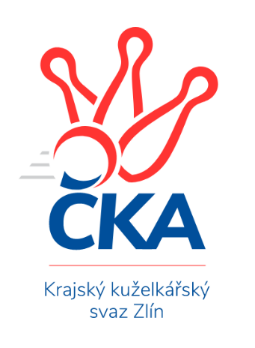 ZLÍNSKÝ KRAJSKÝ KUŽELKÁŘSKÝ SVAZ                                                                                          Zlín 3.11.2023ZPRAVODAJ ZLÍNSKÉHO KRAJSKÉHO PŘEBORU2023-20247. kolo TJ Valašské Meziříčí C	- TJ Bojkovice Krons	6:2	2687:2555	8.5:3.5	3.11. TJ Sokol Machová B	- TJ Sokol Machová A	2:6	2384:2525	4.0:8.0	3.11. TJ Jiskra Otrokovice B	- SC Bylnice	2:6	2527:2581	4.5:7.5	3.11. KK Kroměříž B	- TJ Kelč	3:5	2494:2543	5.5:6.5	3.11. VKK Vsetín B	- KC Zlín C	2:6	2481:2634	3.0:9.0	3.11.Tabulka družstev:	1.	TJ Kelč	6	5	1	0	35.0 : 13.0 	45.0 : 27.0 	 2652	11	2.	TJ Sokol Machová A	6	5	0	1	32.5 : 15.5 	43.5 : 28.5 	 2602	10	3.	TJ Valašské Meziříčí C	7	4	2	1	35.0 : 21.0 	48.0 : 36.0 	 2623	10	4.	KC Zlín C	7	4	1	2	34.0 : 22.0 	47.0 : 37.0 	 2635	9	5.	SC Bylnice	7	4	0	3	28.0 : 28.0 	36.0 : 48.0 	 2573	8	6.	TJ Bojkovice Krons	6	3	0	3	25.0 : 23.0 	39.5 : 32.5 	 2652	6	7.	KK Camo Slavičín	5	2	0	3	19.0 : 21.0 	35.0 : 25.0 	 2627	4	8.	KK Kroměříž B	6	2	0	4	17.0 : 31.0 	30.0 : 42.0 	 2511	4	9.	TJ Jiskra Otrokovice B	6	1	1	4	16.0 : 32.0 	27.5 : 44.5 	 2522	3	10.	TJ Sokol Machová B	6	1	0	5	16.5 : 31.5 	29.0 : 43.0 	 2493	2	11.	VKK Vsetín B	6	0	1	5	14.0 : 34.0 	27.5 : 44.5 	 2484	1Program dalšího kola:8. kolo10.11.2023	pá	17:00	TJ Kelč - TJ Jiskra Otrokovice B				TJ Sokol Machová B - -- volný los --	10.11.2023	pá	18:00	KC Zlín C - KK Camo Slavičín	10.11.2023	pá	18:00	KK Kroměříž B - TJ Sokol Machová A	10.11.2023	pá	19:00	VKK Vsetín B - TJ Valašské Meziříčí C	11.11.2023	so	15:00	TJ Sokol Machová B - KK Camo Slavičín (dohrávka z 5. kola)	11.11.2023	so	17:30	SC Bylnice - TJ Bojkovice Krons		 TJ Valašské Meziříčí C	2687	6:2	2555	TJ Bojkovice Krons	Jakub Vrubl	 	 259 	 226 		485 	 2:0 	 432 	 	230 	 202		Michal Machala	Jiří Hrabovský	 	 207 	 223 		430 	 1:1 	 432 	 	195 	 237		Michal Ondrušek	Petr Jandík	 	 219 	 223 		442 	 2:0 	 374 	 	187 	 187		Radomír Kozáček	Jindřich Cahlík	 	 199 	 235 		434 	 2:0 	 411 	 	198 	 213		Jan Lahuta	Radek Olejník	 	 225 	 218 		443 	 0:2 	 472 	 	232 	 240		David Hanke	Miroslav Volek	 	 220 	 233 		453 	 1.5:0.5 	 434 	 	220 	 214		Jiří Kafkarozhodčí:  Vedoucí družstev	 TJ Sokol Machová B	2384	2:6	2525	TJ Sokol Machová A	Jiří Michalík	 	 214 	 224 		438 	 0:2 	 460 	 	230 	 230		Eliška Hrančíková	Jiří Fryštacký	 	 209 	 182 		391 	 0:2 	 434 	 	229 	 205		Roman Hrančík	Bohumil Fryštacký	 	 223 	 185 		408 	 2:0 	 390 	 	216 	 174		Milan Dovrtěl	Lukáš Michalík	 	 194 	 186 		380 	 1:1 	 375 	 	195 	 180		Roman Škrabal	Martina Nováková	 	 178 	 186 		364 	 0:2 	 454 	 	232 	 222		Vlastimil Brázdil	Margita Fryštacká	 	 207 	 196 		403 	 1:1 	 412 	 	193 	 219		Josef Benekrozhodčí: Bohuslav Husek	 TJ Jiskra Otrokovice B	2527	2:6	2581	SC Bylnice	Teofil Hasák	 	 217 	 220 		437 	 0.5:1.5 	 453 	 	233 	 220		Jaroslav Slováček	Lukáš Sabák	 	 205 	 228 		433 	 1:1 	 422 	 	232 	 190		Josef Bařinka	Nela Vrbíková	 	 230 	 192 		422 	 1:1 	 428 	 	209 	 219		Alois Beňo	Martin Růžička	 	 204 	 209 		413 	 0:2 	 450 	 	222 	 228		Lubomír Zábel	Miroslav Macega	 	 203 	 234 		437 	 2:0 	 392 	 	190 	 202		Stanislav Horečný	Hana Jonášková	 	 208 	 177 		385 	 0:2 	 436 	 	215 	 221		Ondřej Novákrozhodčí: Barbora Divílková st.	 KK Kroměříž B	2494	3:5	2543	TJ Kelč	Stanislav Poledňák	 	 195 	 211 		406 	 1.5:0.5 	 384 	 	195 	 189		Antonín Plesník	Martin Novotný	 	 210 	 186 		396 	 2:0 	 364 	 	186 	 178		Miroslav Pavelka	Lenka Haboňová	 	 221 	 236 		457 	 1:1 	 437 	 	233 	 204		Zdeněk Chvatík	Lukáš Grohar	 	 194 	 218 		412 	 0:2 	 444 	 	214 	 230		Petr Pavelka	Josef Vaculík	 	 224 	 211 		435 	 1:1 	 446 	 	212 	 234		Tomáš Vybíral	Viktor Vaculík	 	 199 	 189 		388 	 0:2 	 468 	 	237 	 231		Pavel Chvatíkrozhodčí: František Nedopil	 VKK Vsetín B	2481	2:6	2634	KC Zlín C	Michal Trochta	 	 210 	 195 		405 	 0:2 	 467 	 	246 	 221		Karolina Toncarová	Daniel Bělíček	 	 217 	 190 		407 	 2:0 	 362 	 	183 	 179		Vendula Vrzalová	Jiří Plášek	 	 186 	 214 		400 	 0:2 	 462 	 	230 	 232		Pavla Žádníková	Lucie Hanzelová	 	 213 	 236 		449 	 1:1 	 436 	 	230 	 206		Jaroslav Trochta	Vojtěch Hrňa	 	 196 	 210 		406 	 0:2 	 456 	 	238 	 218		Pavel Struhař	Martin Kovács	 	 190 	 224 		414 	 0:2 	 451 	 	219 	 232		Lukáš Trochtarozhodčí:  Vedoucí družstevPořadí jednotlivců:	jméno hráče	družstvo	celkem	plné	dorážka	chyby	poměr kuž.	Maximum	1.	Tomáš Vybíral 	TJ Kelč	470.08	302.3	167.8	3.6	4/4	(503)	2.	Jaroslav Trochta 	KC Zlín C	462.19	309.4	152.8	4.3	4/4	(500)	3.	Roman Hrančík 	TJ Sokol Machová A	460.33	301.0	159.3	4.3	3/3	(489)	4.	Michal Petráš 	KK Camo Slavičín	458.00	303.8	154.3	4.0	4/4	(484)	5.	David Hanke 	TJ Bojkovice Krons	458.00	308.6	149.4	7.9	3/4	(486)	6.	Pavel Chvatík 	TJ Kelč	455.83	299.8	156.1	3.4	4/4	(470)	7.	Jan Lahuta 	TJ Bojkovice Krons	455.08	307.7	147.4	3.7	4/4	(496)	8.	Vlastimil Brázdil 	TJ Sokol Machová A	454.08	307.4	146.7	4.7	3/3	(481)	9.	Zdeněk Chvatík 	TJ Kelč	451.17	311.9	139.3	5.8	4/4	(490)	10.	Pavla Žádníková 	KC Zlín C	450.50	300.9	149.6	5.9	4/4	(495)	11.	Jiří Kafka 	TJ Bojkovice Krons	449.89	320.7	129.2	7.2	3/4	(492)	12.	Pavel Struhař 	KC Zlín C	447.17	305.2	142.0	4.7	3/4	(457)	13.	Petr Jandík 	TJ Valašské Meziříčí C	447.00	304.9	142.1	8.3	4/5	(459)	14.	Karolina Toncarová 	KC Zlín C	446.67	298.7	148.0	5.4	3/4	(467)	15.	Eliška Hrančíková 	TJ Sokol Machová A	446.58	306.4	140.2	5.4	3/3	(467)	16.	Michal Ondrušek 	TJ Bojkovice Krons	446.56	297.3	149.2	5.7	3/4	(473)	17.	Jakub Lahuta 	TJ Bojkovice Krons	446.22	311.6	134.7	10.0	3/4	(486)	18.	Lenka Haboňová 	KK Kroměříž B	446.17	307.0	139.2	4.2	3/4	(457)	19.	Radek Rak 	KK Camo Slavičín	445.67	303.8	141.8	7.0	3/4	(477)	20.	Daniel Bělíček 	VKK Vsetín B	444.92	302.5	142.4	5.6	3/3	(464)	21.	Ondřej Novák 	SC Bylnice	444.00	285.5	158.5	5.3	4/6	(467)	22.	Kateřina Ondrouchová 	TJ Jiskra Otrokovice B	441.67	300.0	141.7	4.4	3/3	(475)	23.	Alois Beňo 	SC Bylnice	441.50	302.8	138.8	5.9	6/6	(488)	24.	František Fojtík 	TJ Valašské Meziříčí C	440.00	311.6	128.4	7.0	5/5	(450)	25.	Petr Kuběna 	KK Kroměříž B	439.67	302.3	137.3	7.5	3/4	(467)	26.	Petr Peléšek 	KK Camo Slavičín	439.50	298.3	141.3	5.8	4/4	(454)	27.	Jiří Hrabovský 	TJ Valašské Meziříčí C	439.47	307.4	132.1	6.7	5/5	(471)	28.	Karel Kabela 	KK Camo Slavičín	438.83	301.3	137.5	5.8	3/4	(471)	29.	Richard Ťulpa 	KK Camo Slavičín	438.25	310.9	127.4	8.3	4/4	(466)	30.	Lubomír Zábel 	SC Bylnice	437.00	298.1	138.9	6.1	6/6	(456)	31.	Robert Řihák 	KK Camo Slavičín	436.67	307.3	129.3	8.0	3/4	(461)	32.	Petr Pavelka 	TJ Kelč	435.92	303.8	132.1	8.3	4/4	(457)	33.	Jakub Sabák 	TJ Jiskra Otrokovice B	435.44	296.7	138.8	6.9	3/3	(462)	34.	Petr Cahlík 	TJ Valašské Meziříčí C	435.40	306.2	129.2	5.8	5/5	(472)	35.	Lucie Hanzelová 	VKK Vsetín B	434.50	294.6	139.9	5.4	2/3	(449)	36.	Jiří Fryštacký 	TJ Sokol Machová B	432.83	304.6	128.3	6.1	4/4	(448)	37.	Antonín Plesník 	TJ Kelč	432.58	297.2	135.4	7.8	4/4	(477)	38.	Filip Mlčoch 	KC Zlín C	431.00	314.7	116.3	11.0	3/4	(448)	39.	Lukáš Sabák 	TJ Jiskra Otrokovice B	429.00	297.5	131.5	8.5	2/3	(433)	40.	Martin Kovács 	VKK Vsetín B	428.44	288.2	140.2	7.3	3/3	(493)	41.	Hana Jonášková 	TJ Jiskra Otrokovice B	427.22	293.9	133.3	6.2	3/3	(453)	42.	Bohumil Fryštacký 	TJ Sokol Machová B	426.75	300.1	126.7	8.6	4/4	(458)	43.	Jakub Vrubl 	TJ Valašské Meziříčí C	426.08	286.0	140.1	5.4	4/5	(485)	44.	Josef Bařinka 	SC Bylnice	425.33	301.3	124.0	7.3	6/6	(452)	45.	Jaroslav Slováček 	SC Bylnice	423.75	287.3	136.5	8.2	6/6	(453)	46.	Lukáš Grohar 	KK Kroměříž B	423.25	301.6	121.7	9.7	4/4	(439)	47.	Milan Dovrtěl 	TJ Sokol Machová A	422.00	296.2	125.8	9.3	3/3	(459)	48.	Miroslav Macega 	TJ Jiskra Otrokovice B	420.89	287.9	133.0	4.7	3/3	(441)	49.	Lukáš Trochta 	KC Zlín C	420.63	289.5	131.1	7.9	4/4	(451)	50.	Josef Benek 	TJ Sokol Machová A	420.08	296.2	123.9	7.9	3/3	(440)	51.	Stanislav Horečný 	SC Bylnice	418.58	289.0	129.6	7.2	6/6	(446)	52.	Michal Machala 	TJ Bojkovice Krons	417.00	291.5	125.5	9.2	3/4	(436)	53.	Martin Novotný 	KK Kroměříž B	416.67	299.8	116.8	10.5	3/4	(440)	54.	Jiří Michalík 	TJ Sokol Machová B	415.33	300.8	114.5	10.3	4/4	(456)	55.	Teofil Hasák 	TJ Jiskra Otrokovice B	414.50	294.8	119.8	9.5	2/3	(437)	56.	Radomír Kozáček 	TJ Bojkovice Krons	411.33	294.0	117.3	10.0	3/4	(448)	57.	Viktor Vaculík 	KK Kroměříž B	410.25	291.1	119.1	11.6	4/4	(426)	58.	Karel Navrátil 	VKK Vsetín B	409.50	275.0	134.5	5.0	2/3	(416)	59.	Martina Nováková 	TJ Sokol Machová B	409.42	291.4	118.0	11.5	4/4	(440)	60.	Nela Vrbíková 	TJ Jiskra Otrokovice B	406.75	284.0	122.8	9.3	2/3	(457)	61.	Miroslav Pavelka 	TJ Kelč	406.50	286.3	120.3	9.7	4/4	(464)	62.	Oldřich Křen 	KK Kroměříž B	406.00	289.0	117.0	13.3	3/4	(426)	63.	Margita Fryštacká 	TJ Sokol Machová B	405.13	282.5	122.6	9.9	4/4	(423)	64.	Jiří Plášek 	VKK Vsetín B	400.00	295.3	104.8	12.5	2/3	(420)	65.	Roman Škrabal 	TJ Sokol Machová A	399.67	291.2	108.4	12.6	3/3	(423)	66.	Vojtěch Hrňa 	VKK Vsetín B	399.44	282.3	117.1	11.8	3/3	(406)	67.	Lukáš Michalík 	TJ Sokol Machová B	392.44	286.2	106.2	12.1	3/4	(418)	68.	Radim Metelka 	VKK Vsetín B	391.00	280.5	110.5	14.0	2/3	(407)	69.	Michal Trochta 	VKK Vsetín B	382.89	276.4	106.4	11.6	3/3	(425)		Petr Mňačko 	KC Zlín C	476.25	322.5	153.8	8.5	2/4	(518)		Martin Hradský 	TJ Bojkovice Krons	463.00	306.5	156.5	5.5	2/4	(471)		Miroslav Volek 	TJ Valašské Meziříčí C	456.89	306.3	150.6	4.1	3/5	(486)		Rudolf Fojtík 	KK Camo Slavičín	451.00	326.0	125.0	7.0	1/4	(451)		Miloš Jandík 	TJ Valašské Meziříčí C	444.67	305.3	139.3	7.0	3/5	(477)		Jindřich Cahlík 	TJ Valašské Meziříčí C	434.00	302.0	132.0	7.0	1/5	(434)		Leoš Hamrlíček 	TJ Sokol Machová B	432.00	294.0	138.0	8.0	1/4	(432)		Václav Vlček 	TJ Sokol Machová B	429.00	304.0	125.0	6.0	1/4	(429)		Dita Trochtová 	KC Zlín C	427.67	290.0	137.7	9.3	1/4	(446)		Ondřej Fojtík 	KK Camo Slavičín	425.00	292.8	132.3	4.8	2/4	(467)		Radek Olejník 	TJ Valašské Meziříčí C	425.00	294.0	131.0	8.5	1/5	(443)		Miloslav Plesník 	TJ Valašské Meziříčí C	424.33	291.3	133.0	8.3	3/5	(435)		Martin Růžička 	TJ Jiskra Otrokovice B	420.00	297.0	123.0	11.3	1/3	(425)		Lenka Menšíková 	TJ Bojkovice Krons	416.00	283.0	133.0	9.0	1/4	(416)		Michal Pecl 	SC Bylnice	412.00	299.0	113.0	10.0	1/6	(412)		Josef Vaculík 	KK Kroměříž B	408.50	285.3	123.3	7.0	2/4	(435)		Jitka Bětíková 	TJ Jiskra Otrokovice B	407.00	283.0	124.0	8.0	1/3	(407)		Petr Spurný 	VKK Vsetín B	405.50	271.0	134.5	8.0	1/3	(416)		Petr Hanousek 	KK Camo Slavičín	403.00	282.0	121.0	11.0	1/4	(403)		Marek Ruman 	KC Zlín C	400.00	288.5	111.5	12.0	2/4	(401)		Ladislav Strnad 	SC Bylnice	396.00	282.0	114.0	8.5	2/6	(410)		Stanislav Poledňák 	KK Kroměříž B	391.00	270.5	120.5	10.0	2/4	(424)		Jakub Havrlant 	KK Camo Slavičín	366.00	279.0	87.0	14.0	1/4	(366)		Vendula Vrzalová 	KC Zlín C	362.00	271.0	91.0	15.0	1/4	(362)Sportovně technické informace:Starty náhradníků:registrační číslo	jméno a příjmení 	datum startu 	družstvo	číslo startu24840	Ondřej Novák	03.11.2023	SC Bylnice	4x26396	Vendula Vrzalová	03.11.2023	KC Zlín C	1x
Hráči dopsaní na soupisku:registrační číslo	jméno a příjmení 	datum startu 	družstvo	Zpracoval: Radim Abrahám      e-mail: stk.kks-zlin@seznam.cz    mobil: 725 505 640        http://www.kksz-kuzelky.czAktuální výsledky najdete na webových stránkách: http://www.kuzelky.comNejlepší šestka kola - absolutněNejlepší šestka kola - absolutněNejlepší šestka kola - absolutněNejlepší šestka kola - absolutněNejlepší šestka kola - dle průměru kuželenNejlepší šestka kola - dle průměru kuželenNejlepší šestka kola - dle průměru kuželenNejlepší šestka kola - dle průměru kuželenNejlepší šestka kola - dle průměru kuželenPočetJménoNázev týmuVýkonPočetJménoNázev týmuPrůměr (%)Výkon1xJakub VrublValMez C4851xPavel ChvatíkKelč112.094682xDavid HankeBojkovice4721xKarolina ToncarováZlín C111.434671xPavel ChvatíkKelč4681xJakub VrublValMez C110.584851xKarolina ToncarováZlín C4672xPavla ŽádníkováZlín C110.244623xPavla ŽádníkováZlín C4621xLenka HaboňováKroměříž B109.464571xEliška HrančíkováMachová A4601xEliška HrančíkováMachová A108.86460